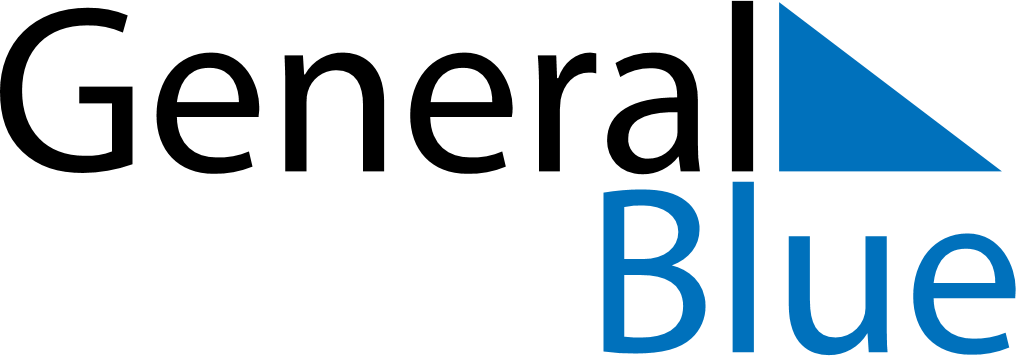 June 2018June 2018June 2018Equatorial GuineaEquatorial GuineaMondayTuesdayWednesdayThursdayFridaySaturdaySunday12345678910President’s Day1112131415161718192021222324252627282930